
كلية الهندسة بشبرا 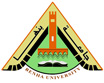 Model No.12
Course Specifications : Electronic Circuit 3BUniversity : Benha universityFaculty :   Faculty of Engineering - Shoubra Department : Electrical Engineering Department1- Course Data 2-  Course Aim For students undertaking this course, the aims are to:3- Intended Learning Outcomes of Course (ILOS) 4- Course Contents 5- Teaching and Learning Methods 6- Teaching and Learning Methods of Disables7- Student Assessment 8- List of References  - Course Coordinator :    Rokaia Mounir Zaki Emam - Head of Department :     سيد أبو السعود سيد ورد
كلية الهندسة بشبراModel No.11A
Course Specifications : Electronic Circuit 3BUniversity : Benha universityFaculty : Faculty of Engineering - Shoubra Department : Electrical Engineering Department  Matrix of Knowledge and Skills of the course  - Course Coordinator :    Rokaia Mounir Zaki Emam - Head of Department :     سيد أبو السعود سيد ورد